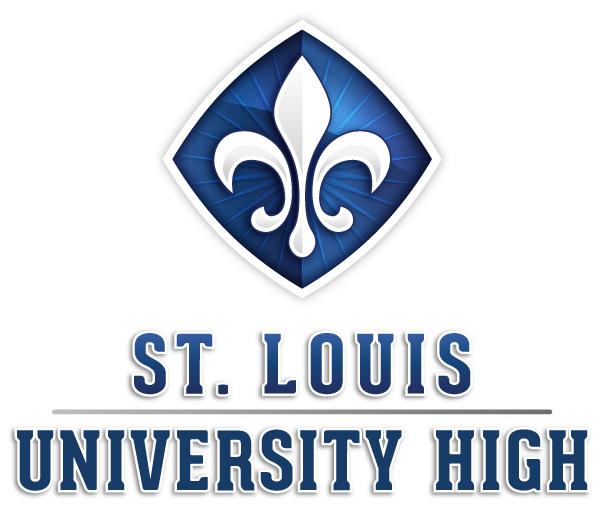 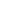 St. Louis University High is a Catholic, Jesuit, college preparatory school for young men committed to its presence in the city of St. Louis and dedicated to building Christ’s kingdom of truth, justice, love and peace. Founded in 1818, the school strives to serve an economically, socially and geographically diverse student population within the St. Louis metropolitan area. Academic excellence is a trademark of the school. We seek men and women of faith proficient in their fields and committed to leading students in co-curricular and pastoral ministry activities. The school expects faculty and staff to participate in spiritual formation programs, retreats, and Ignatian formation in education and spirituality. The person hired for this position will teach a full-time load of Theology classes and be expected to make a vibrant contribution to the school’s co-curricular program, especially in support of our mission of spiritual formation for young men. We seek a person whose Catholic faith is rooted as much in a life of prayer and practice as in academic formation and intellectually enriched reflection. Ideal candidates will be familiar with and passionate about the tenets and practice of Ignatian Spirituality and Jesuit Education. Candidates should have the disposition, skill and desire to engage young men in a dynamic process of faith formation and spiritual growth, inside and outside of the classroom. Bachelor’s degree in Theology or Religious Education required, Master’s degree and some teaching experience highly preferred.APPLICATION PROCESSApply online with a cover letter and resume at https://sluh.aaimtrack.com/jobs